40 Normalizace služby I44 Finanční službyVývoj v roce 2015 (zpracováno s podporou projektu FP švýcarsko-české spolupráce)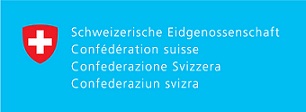 Souhrn, příklady výstupů zapojení:ESMA  je nezávislý orgán Evropské unie pro cenné papíry a trhy. Významně přispívá ke zvýšení ochrany investorů a posiluje stabilní a dobře fungující finanční trhy v Evropské unii. V této souvislosti v evropském právu proběhly změny, které se zaměřují na lepší ochranu investora při nákupu a prodeji finančních produktů. Pro tyto účely byla zaktualizovaná Směrnice o trzích finančních instrumentů (MIFID), která byla v důležitých oblastech taky rozšířena a prohloubena a bude k dispozici jako MIFID II. Změny vstoupí v platnost v několika následujících letech. MIFID II obsahuje např. zákazy, týkající se některých plateb a dalších forem nefinančních odměn, doporučení a rady, které firmy poskytují investorům, striktnější kontroly produktů – neboli Product Governance, doplňující informace ohledně poplatků a nákladů, atd. ESMA k věci vydala směrnici pro spotřebitele - drobné investory. V anglické verzi ji nabízíme Zde.Směrnice o přehledu práv akcionářů - Evropská komise publikovala návrh pro revizi Směrnice o právech akcionářů - Zde a primárně se soustřeďuje na dva aktuální problémy  - nedostatek závazku akcionářů a také nedostatek adekvátní transparentnosti. V únoru se konalo slyšení v Evropském Parlamentu, kde se toto téma diskutovalo; zástupci evropské organizace Better Finance, jejíž členem je také SČS,  hájí následující principy: snadné a bezpečné zajištění přeshraničních hlasovacích práv pro akcionáře, možnost volného sdružování drobných akcionářů, kteří sídlí v EU, včetně možnosti zastupovat své akcionáře zplnomocněnými zástupci na valných hromadách.Praktiky „cross selling“ v EU - Jako cross selling se označují obchodní praktiky, jejichž účelem je navýšit objednávku zákazníka na daný výrobek či službu doporučením a nabízením dalšího souvisejícího zboží a služeb.  Tři evropské orgány dohledu - EBA, EIOPA a ESMA publikovali společný dokument pro regulaci praktik cross selling ve finančním sektoru napříč EU - Zde. Dokument vysvětluje, jak by společnosti v EU zapojené do cross – sellingu ve finančním sektoru, měly zajistit soulad s normami směrem ke spotřebitelům. Cross-selling finančních produktů může být pro spotřebitele přínosem, například tím, že dojde ke snížení ceny nákupu, výsledkem může ale také být pořízení produktů, o které spotřebitel nemá zájem, neodpovídá jeho potřebám, případně zavazuje spotřebitele k podepsání dlouhodobé spolupráce. Pokyny zahrnují mimo jiné požadavky na transparentnost cen, nákladů a také na nepeněžní ukazatele. Pokyny také požadují, aby byly všechny relevantní informace sdělovány včas a vhodným způsobem. Evropský parlament opět ignoroval individuální práva akcionářů - Better Finance, evropské sdružení, jehož členem je rovněž SČS, vyjadřuje ve své tiskové zprávě znepokojení ohledně přístupu Evropského parlamentu. Současný návrh nařízení o právech akcionářů, o kterém se hlasovalo v červenci, totiž ignoruje změny a požadavky zástupců akcionářů, ani neřeší stávající překážky v zapojení akcionářů v rámci EU. Téma lepší správy a řízení společnosti bylo rovněž odsunuto na vedlejší kolej. Bližší informace najdete v tiskové zprávě – Zde. Banky budou muset omezit svůj apetit po osobních údajích - Změna v pravidlech ochrany osobních údajů v EU, díky které bude pro věřitele těžší sbírat a uchovávat osobní údaje, vedla ke kampani proti tomuto pohybu ze strany bank. Ty tvrdí, že touto změnou bude obtížnější odhalit podvody, případně budou půjčky poskytnuty automaticky i ne vhodným osobám. Nicméně, BEUC (Evropská organizace spotřebitelů) věří, že obavy jsou přehnané a vítá tento krok, který vede k omezení poskytování dat. Komise podtrhla fakt, že změna povede ke zjednodušení a větší transparentnosti a banky budou mít nadále k dispozici všechny údaje pro prevenci kriminality i dostatek podkladů pro vhodné poskytování finančních produktů.  Komise také zdůraznila, že nová pravidla zjednoduší bankovní regulaci, protože budou platit napříč celou Evropou s následným opatřením, díky kterému by se lidé se špatnou úvěrovou historií nestali hrozbou pro banky.Zpoždění přípravy směrnice MiFID II - Při přípravě implementace směrnice MiFID II, která má významně transformovat finanční trh, došlo ke zpoždění. Cílem směrnice je snížení systémového rizika, zajištění větší transparentnosti na trzích a posílení úrovně ochrany investorů. MiFID I – aktuální předchůdce MIFID II, vstoupila v platnost v roce 2007 a byla hlavně zaměřena na odstranění překážek přeshraničního obchodu, se zaměřením se na akciové trhy. Počátečním úmyslem byla její revitalizace a drobné změny, které měly být implementovány. To se však změnilo po finanční krizi, kdy bylo rozhodnuto, že je zapotřebí mnohem ambicióznějších změn, které by byly součástí "standardizovaného kodexu" pro finanční služby. Schválena Evropským parlamentem v roce 2014 s datem stanoveným pro implementaci v lednu 2017, chybí směrnici detaily o technické implementaci. Odpovědný regulátor, v tomto případě ESMA, pracuje na vývoji technických prováděcích norem, ale naznačil, že bude potřebovat navíc minimálně další rok na dokončení této práce. Připravené normy budou následně přezkoumány ze strany Evropské komise, národních vlád a Evropského parlamentu. V září neprošla část implementační práce ze strany Evropského parlamentu. Komise uvedla, že revizí by měl být odložen datum spuštění až o jeden rok. Někteří zákonodárci navrhovali, že by měly být odloženy pouze některé části a zbytek MiFID II by mělo být realizován v plánovaném termínu. Zdá se, že situace vyhovuje finančnímu odvětví, protože po implementaci směrnice se očekávají zásadní změny v EU. Směrnice IDD: cesta ven z džungle pojistných produktů? Nová směrnice EU, která stanovuje rámec pro regulaci prodeje pojistných produktů, byla schválena Evropským parlamentem dne 24. listopadu 2015 a měla by usnadnit firmám obchodovat přes hranice. Směrnice o distribuci pojištění - IDD, bude nyní muset být implementována členskými státy v průběhu příštích dvou let. Nová pravidla povedou k větší transparentnosti pro zákazníky, zejména co se týče životního pojištění. Jsou-li pojistné produkty prodávány jako balík, musí být spotřebitel informován o cenách jednotlivých položek. Zákazníci musí být také informováni o všech nákladech a poplatcích spojených s pojistnými produkty.Prosinec 2015, Dupal	